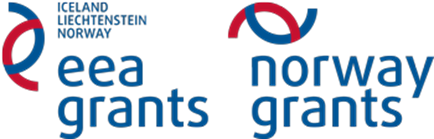 BIOLOOGIA, KEEMIAHARJUTUS 2Ekskursioon  metsaEesmärk:  praktikas rakendada saadud teoreetilisi teadmisi organismide vastastikuste suhete ja toiduahelate kohta. Lõiming õppeainetega: bioloogia, geograafia.Töövahendid: tööülesannete lehed, taimemäärajad, fotoaparaat/nutitelefonTöö käik:Klass jagatakse 5-6 liikmelisteks rühmadeks, millest iga rühm saab oma metsaala,kushakatakse läbi viima vaatlusi ning täitma õppeülesandeid.  Organismidevahelised suhtedLeidke teile määratud metsa-alal  erinevaid näiteid organismide vahelistest suhetest ning märkigeneed  järgnevasse tabelisse:AbimaterjalÖkosüsteemisiseste suhetetähistamiseks kasutage järgnevaid tingmärke:0- mõju puudub+-suhe on "kasulik"- -suhe on "kahjulik"Näiteks, neutraalsust märgitakse tingmärkidega  0 0Ökosüsteemisiseste vastastikuste suhetetüübid:Amensalism - üks liik kahjustab teist liiki saamata ise sellest kasu.Kommensalism - üks liik saab kasu teisest liigist. Teisele osapoolele on see kahjutu. Protokooperatsioon - kahe liigi vaheline suhe, mis on mõlemale osapoolele kasulik, kuid ei ole tingimata vajalik.Mutatsioon- mõlemale osapoolele kasulik ja vajalik suhe.Konkurents - ühe (liigisisene) või mitme (liikidevaheline) konkurents, mille mõju on negatiivne. Ühine limiteeritud ressurss (sarnane toidubaas ja/või elupaik limiteeritud alal) takistab organismide arengut. Kisklus – ühe liigi (röövlooma) ja teise liigi (saaklooma) omavaheline toitmissuhe.Parasitism – üks organism (parasiit) kasutab teist organismi (peremeesorganismi) oma elutegevuseks.Ökoloogilised                         suhtedTingmärgidNäited kaasatud                 organismidest OsakaalSümbioos KommensialismProtokooperatsioonMutualismKonkurentsKisklus)Parasitism